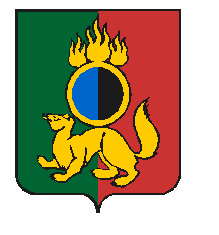 АДМИНИСТРАЦИЯ ГОРОДСКОГО ОКРУГА ПЕРВОУРАЛЬСКПОСТАНОВЛЕНИЕг. ПервоуральскО проведении выставкиспециальной техникиВ соответствии с постановлением Правительства Свердловской области от 30 мая 2003 года № 333-ПП «О мерах по обеспечению общественного порядка и безопасности при проведении на территории Свердловской области мероприятий с массовым пребыванием людей», рассмотрев результаты согласования с заинтересованными структурами, Администрация городского округа ПервоуральскПОСТАНОВЛЯЕТ:1. Организовать и провести 24 февраля 2024 года с 10:00 до 15:00 часов на территории городской площади выставку специальной техники, в рамках мероприятий Месячника Защитника Отечества, а также с целью военно-патриотического воспитания подрастающего поколения (далее – выставка).2. Назначить уполномоченным лицом от Администрации городского округа Первоуральск по организации и проведению выставки, а также по обеспечению мер общественного порядка и безопасности во время выставки, заместителя Главы городского округа Первоуральск по взаимодействию с органами государственной власти и общественными организациями Таммана Виталия Аркадьевича.Отделу развития потребительского рынка, предпринимательства и туризма Администрации городского округа Первоуральск (Т.И. Орлова) рекомендовать предприятиям торговли, расположенным в радиусе 1000 метров от места проведения выставки и на прилегающей территории, предприятиям общественного питания, работающим в формате выездного обслуживания, не осуществлять розничную продажу алкогольной продукции за два часа до начала проведения, во время проведения и в течение часа после окончания проведения выставки.Рекомендовать Отделу Министерства внутренних дел России «Первоуральский» (М.А. Бараковских), в соответствии с законодательством Российской Федерации, оказать содействие организатору в обеспечении охраны общественного порядка во время проведения выставки.Рекомендовать Отделу Министерства внутренних дел России «Первоуральский» (М.А. Бараковских), Государственному автономному учреждению здравоохранения Свердловской области «Станция скорой медицинской помощи город Первоуральск» (А.В. Сорокин), Первоуральскому муниципальному бюджетному учреждению «Первоуральская городская служба спасения» (А.Ф. Чернышев), 
«10 пожарно-спасательному отряду федеральной противопожарной службы Государственной противопожарной службы Главного управления МЧС России по Свердловской области» (Р.С. Атамурадов) обеспечить необходимый и достаточный состав сил и средств постоянной готовности для оперативного реагирования в случае возникновения чрезвычайной ситуации во время проведения выставки.Заместителю Главы городского округа Первоуральск по жилищно-коммунальному хозяйству, городскому хозяйству и экологии (Д.Н. Поляков) обеспечить расчистку территории городской площади и вывоз снега для организации и проведения выставки.Опубликовать настоящее постановление на официальном сайте городского округа Первоуральск.Контроль за исполнением настоящего постановления возложить на заместителя Главы городского округа Первоуральск по управлению социальной сферой 
Л.В. Васильеву.Глава городского округа Первоуральск						      И.В. Кабец16.02.2024№408